Full NameCurriculum VitæDepartment Name	Phone:Office Number & Building Name	Fax:Box Number	Email:Seattle, WA  98195All lists and contents of the tables should be in reverse chronological order. Content is blue are instructions and should be removed.Educational HistoryGraduate Institution, City, State
Degree, Major
Date of Graduation
DissertationGraduate Institution, City, State
Degree, Major
Date of Graduation
ThesisUndergraduate Institution, City, State 
Degree, Major
Date of Graduation Employment History(Most Recent) Employer NameCity, State, CountryPosition held and years of service(Second Most Recent) Employer NameCity, State, CountryPosition held and years of service(Third Most Recent) Employer NameCity, State, CountryPosition held and years of service(Fourth Most Recent) Employer NameCity, State, CountryPosition held and years of serviceAwards and HonorsTitle of Award, Date Awarded, Awarding InstitutionTitle of Award, Date Awarded, Awarding InstitutionTitle of Award, Date Awarded, Awarding InstitutionTitle of Award, Date Awarded, Awarding InstitutionAffiliations and Other AppointmentsJoint Appointment Title, Department (University of Washington)Adjunct Appointment Title, Department (University of Washington)Affiliate Appointment Title, Department, Institution, City, State, CountryAffiliate Appointment Title, Department, Institution, City, State, CountryAffiliate Appointment Title, Department, Institution, City, State, CountryPublicationsGive a numbered list of in-print publications in reverse chronological order (most recent first) in each of the categories below. Page numbers for publications are required on all items. Publications that are accepted, but not yet in print may be included at the top of each category, but these must be clearly labeled as “accepted.” Please give the number of citations for some or all of your papers; indicate the source of the citation counts, e.g. Google Scholar and/or Web of Science. You may find Publish or Perish to be a useful resource: http://www.harzing.com/pop.htmPlease list all co-authors and indicate with footnotes your graduate students and your post-docs: e.g. your graduate students1, your post-docs2.You may optionally include a heading for submitted papers and indicate the type of submission.Refereed archival journal publicationsConference proceedings and other non-journal articlesFully refereed publications Refereed by abstract only Complete books writtenParts of books (chapters in edited books)Books editedJournal issues editedPatents submitted and/or awardedPapers submitted (optional)Abstracts, letters, non-refereed papers, technical reports (grouped by type)Other significant research dissemination (web sites, software, Wikis, etc.)MiscellaneousPatents submitted and/or awarded (numbered)
Abstracts, letters, non-refereed papers. (numbered)Other (Websites, software, etc.)Outside Professional Work for Compensation (1460s) List all outside professional work at organizations, companies, industry and/or consulting. Include information in the table below:Other Scholarly ActivityInvited lectures and seminars. (numbered)Location (e.g., institution), Title of seminar/lecture, Date (Year and month)Location (e.g., institution), Title of seminar/lecture, Date (Year and month)
Presentations given at conferences. (numbered)Authors (Bold the Presenter) (for multiple-authored papers), "Title of presentation", Conference title, Location, Date (Year and month).Authors (Bold the Presenter) (for multiple-authored papers), "Title of presentation", Conference title, Location, Date (Year and month).Professional society memberships.Society Name, Dates of MembershipSociety Name, Dates of MembershipSociety Name, Dates of MembershipOther (e.g., work as a referee or reviewer, including journal titles and approximate number of articles refereed) Graduate StudentsProvide information (in reverse chronological order) regarding graduate student supervision. Chaired Doctoral DegreesStudent Name, indicate Chair or Co-chair (include name of co-chair, if applicable), Title of dissertation, Graduation Date (Year and quarter), Current Employer (if available)Current Doctoral StudentsStudent Name, indicate Chair or Co-chair (include name of co-chair, if applicable), Status (e.g. achieved candidacy, year; or passed qualifying exam, year)Chaired Masters DegreesStudent Name, indicate Chair or Co-chair (include name of co-chair, if applicable), Level of Supervision (“Thesis” with Thesis title; “Project” with Project title, or “Coursework only”), Graduation Date (Year and quarter), Current Employer (if available)Current Masters StudentsStudent Name, indicate Chair or Co-chair (include name of co-chair, if applicable), Status and Level of Supervision (e.g. Thesis topic chosen; In first year of coursework only option)Other significant student supervision (under-graduate research supervision, membership on degree committees, reading committees, etc.)Research ActivitiesInformation on funding should include the funding agency, the project title, your involvement (include the PI's, co-PI's and Co-Investigators), the total dollar amount, the amount you personally are responsible for, and other details as appropriate (e.g. subcontract amounts, University matching funds), and the start and finish dates.Separate funded, pending, and (optionally list) unfunded proposals.Funded Research  (with examples)Pending Proposals  (with examples)Unfunded Proposals (Optional)Unsponsored research.Optionally, give titles, start and finish dates, and reasons for undertaking (e.g., publications, future funding, public importance)Documentation of Teaching EffectivenessEvidence of teaching ability is required in accordance with Handbook, Chapter 24, Section 24-34. Also review: Teaching Services, Procedures, Criteria and Standards.  Accordingly, results of peer evaluation of teaching effectiveness and a description of the department’s policy on peer evaluation of teaching must also be submitted in the dossier. Documentation of teaching effectiveness comprises at least four measures: student evaluations, peer evaluations, self evaluation, and evaluation by expert professionals, e.g. CELT and CIDR. Section 10 of the dossier contains the student and peer evaluations. The raw student evaluation forms are attached there.  The self evaluation of teaching is part of the candidate’s self-advocacy statement and should appear in Section 12. Any other supporting documents on teaching development and effectiveness (e.g. reports that result from formative assessments by expert professionals from CELT or CIDR) can be included there. (optional).  Quantitative data from Office of Educational Assessment should be distilled and summarized into tables or graphs here to create a summary as shown below. Include the “adjusted median” summary scores for “summative items” 1,3,4 and the adjusted combined median (the rightmost numeric score in the upper right box), or equivalents if from other official assessment forms.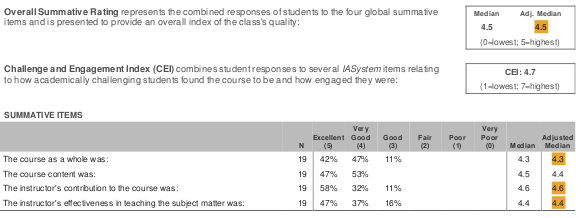 Example showing numeric scores to be reported from Office of Educational Assessment forms.(Please remove this example from your CV.)Tabular formats are preferred. A vertical (portrait) or horizontal (landscape) format is acceptable.  Example Table:Courses Taught & Student EvaluationsPeer Teaching Evaluations Supervision of independent study (design projects and research).Include total number of students, credit hours per year.  A detailed breakdown by student is optional.Independent StudyList of other teaching contributions (curriculum development, short courses, workshops, and other educational programs)Other supporting documents (e.g. evaluations by expert professionals such as CIDR or CELT, optional)Teaching Awards, Nominations for Teaching Awards (may refer to Award and Honors if included in that section) ServiceDepartmental service (committees, significant contributions.)College service (committees, significant contributions.)University service (committees, significant contributions.)Professional society and other service (committee memberships, positions and offices held, conference organization, journal editorship, etc.)Community service (volunteer work, etc.)International, national or governmental service (agency review panels, etc.)All other serviceName of OrganizationStart DateEnd DateNumber of DaysDescription of Activity Funding
AgencyTitleYour role with other PI’s and co-PI’sTotal Amount, Your Amount, (Subcontracts if any, University Matching if any)Dates
(start -
 finish)NSFStability of ShearingCo-PI (PI, Wilson)Total amount $355k, my amount $155k6/2010 -
 presentNASAAirfoilsPI (co-PI, Sam, U. Mich.)Total amount $1,150k, my amount $755k,  (Subcontract $245k and UW Matching $150k)8/2008 -
 8/2009Funding
AgencyTitleYour role with other PI’s and co-PI’sTotal Amount, Your Amount, (Subcontracts if any, University Matching if any)Dates
(start -
 finish)NSFStability of Shearing IICo-PI (PI, Wilson)Total amount $500k, my amount $250k6/12 - 6/15NASAAirfoils IIPI (co-PI, Sam, U. Mich.)Total amount $1,500k, my amount $800k,  (Subcontract $700k)8/11 - 8/13Funding
AgencyTitleYour role with other PI’s and co-PI’sTotal Amount, Your Amount, (Subcontracts if any, University Matching if any)Date SubmittedBoeing CompanyGood IdeasPITotal amount $500k, my amount $500k8/2009CourseTitleQuarterCredit HrsEnrollmentEvaluations? ResponseItem 1Item 3Item 4Overall Adj. MedianME 456Energy ConversionFall, 2009322Yes, 22/263.63.24.03.8Engr 220StaticsWtr, 20085123Yes, 112/1233.34.04.14.0MSE 334Material BehaviorSp, 2007344No----CourseQuarterReviewerENG 595Spring 2016NAMEENG 514Autumn 2016NAMEENG 565Winter 2017NAMEENG 565Winter 2018NAMEENG 595Spring 2018NAMEENG 399Spring 2019NAMEENG 399Spring 2019NAMEENG 565Autumn 2019NAMEENG 399Spring 2020NAMECourseTitle or Student NameQuarter# of Students (Total Credit Hrs)ME 499Energy TopicsFall, 20093 (9)AA 499Finite Element StudiesWtr, 20081 (2)M 599Pricilla WellsSpring, 20071 (3)